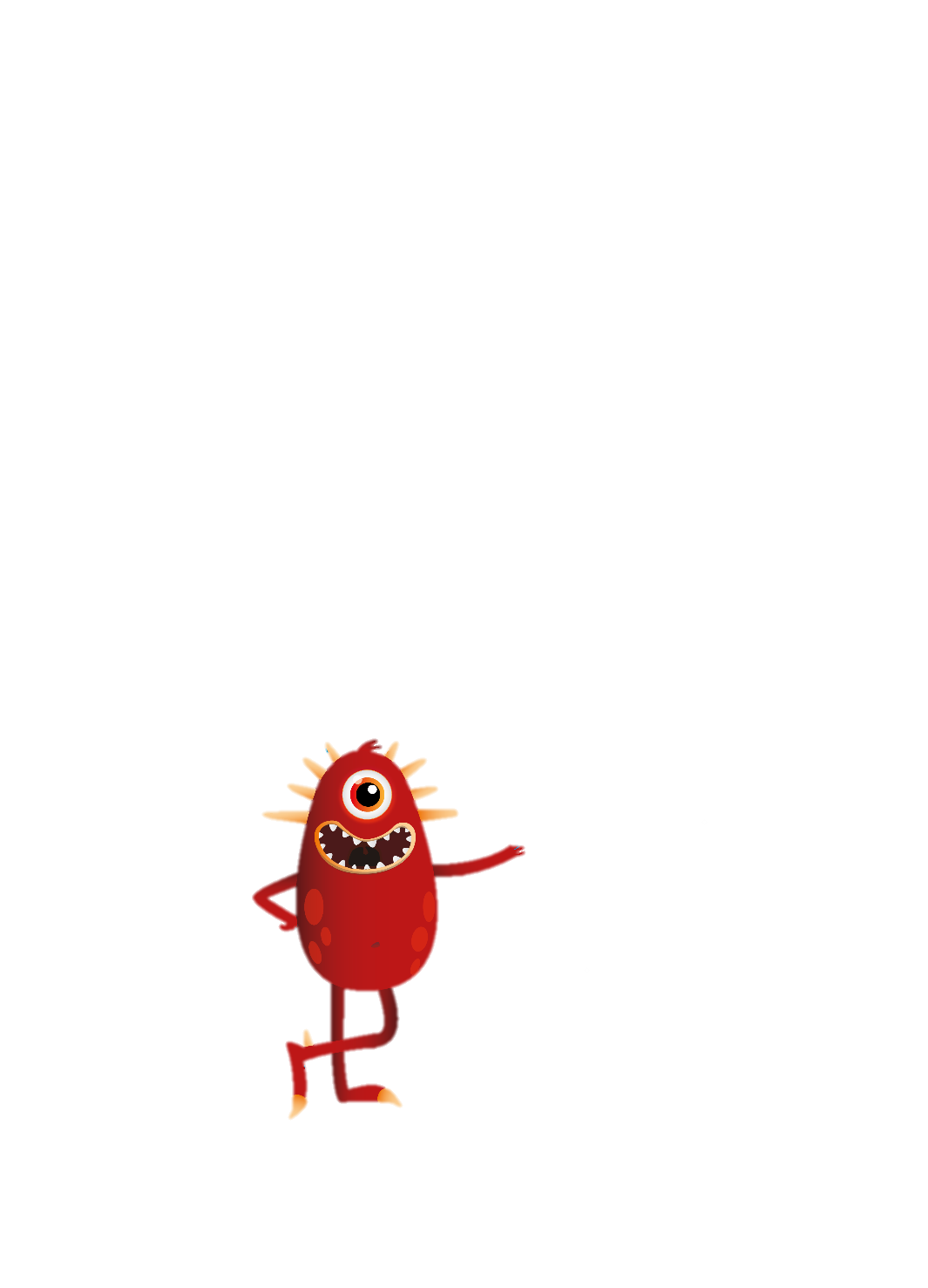 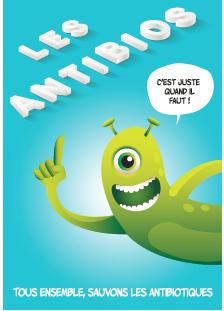 Quizz antibiotique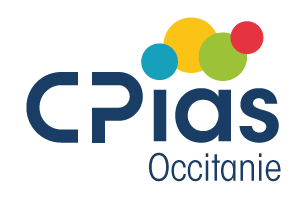 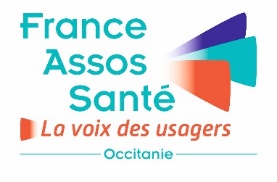 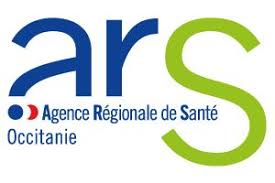 1.  Les antibiotiques permettent de guérir plus vite en cas d’infections hivernales1.  Les antibiotiques permettent de guérir plus vite en cas d’infections hivernales1.  Les antibiotiques permettent de guérir plus vite en cas d’infections hivernales□ VRAI□ FAUX□ Ne sais pas2. Les antibiotiques sont efficaces sur les virus ?2. Les antibiotiques sont efficaces sur les virus ?2. Les antibiotiques sont efficaces sur les virus ?□ VRAI□ FAUX□ Ne sais pas3. Il existe des tests rapides pouvant confirmer l’origine bactérienne d’une angine ou le diagnostic d’une grippe d’origine virale ?3. Il existe des tests rapides pouvant confirmer l’origine bactérienne d’une angine ou le diagnostic d’une grippe d’origine virale ?3. Il existe des tests rapides pouvant confirmer l’origine bactérienne d’une angine ou le diagnostic d’une grippe d’origine virale ?□ VRAI□ FAUX□ Ne sais pas4. Les antibiotiques perturbent notre transit digestif (diarrhée) en agissant sur nos bactéries intestinales4. Les antibiotiques perturbent notre transit digestif (diarrhée) en agissant sur nos bactéries intestinales4. Les antibiotiques perturbent notre transit digestif (diarrhée) en agissant sur nos bactéries intestinales□ VRAI□ FAUX□ Ne sais pas5. Les antibiotiques sélectionnent dans notre tube digestif des bactéries résistantes5. Les antibiotiques sélectionnent dans notre tube digestif des bactéries résistantes5. Les antibiotiques sélectionnent dans notre tube digestif des bactéries résistantes□ VRAI□ FAUX□ Ne sais pas